Педагогическое мастерство и профессиональный ростНикогда не прекращайте Вашей самообразовательной работы и не забывайте, что сколько бы Вы не учились, сколько бы Вы не знали, знанию и образованию нет ни границ, не пределов.Н.А. РубакинПедагогическое мастерство (теория)Мастерство в словаре Ожегова определяется как высокое искусство в какой-либо области.Педагогическое мастерство в словаре Коджаспировых рассматривается как высокий уровень совершенства педагога в его учебно-воспитательной деятельности.Интересно определение данное А.И. Щербаковым: «Педагогическое мастерство - это синтез научных знаний, умений, навыков, методического искусства и личных качеств учителя».Педагогическое мастерство с точки зрения Л.К. Гребенкиной – это система, основными компонентами которой являются высокая общая культура, гуманистическая направленность, профессиональные знания и умения, творчество и педагогические способности (таблица 1).Табл. 1. Компоненты педагогического мастерстваВелика роль профессиональных способностей учителя в его успешной деятельности. Ученые-исследователи выделяют ведущие из них: Дидактические способности, благодаря которым учитель успешно осуществляет отбор содержания и методов обучения, доступно излагает учебный материал;Коммуникативные способности позволяют быстро устанавливать целесообразное общение, контакт с учащимися;Перцептивные способности, которые выражаются в наблюдательности по отношению к учащимся, проникновении в их внутреннее духовное состояние, в глубоком понимании возрастных и индивидуальных способностей воспитуемых;Эмоциональные способности позволяют чувствовать, управлять своими эмоциями, владеть собой;Экспрессивные способности, позволяющие учителю найти наилучшую эмоционально-выразительную форму изложения;Организаторские способности, обеспечивающие порядок и дисциплину в классе, слаженную работу ученического самоуправления, создание дружного и сплоченного коллектива учащихся;Суггестивные, способности к внушению, сильному эмоционально-волевому влиянию учителя на учащихся;Прогностические, способность намечать перспективы; Креативность и импровизацию, способность к творчеству; Интуицию, способность предвидеть;Эмпатию, способность к сопереживанию;Научно-познавательные, или академические способности, связанные с усвоением новых знаний, приобретением умений, навыков, желанием трудиться творчески, экспериментировать, систематически изучать литературу и опыт учителей.Московский педагог-исследователь И.П. Андриади предлагает другую структуру педагогического мастерства, беря за основу профессиональные нормы. К профессиональным нормам относит духовно-нравственную и интеллектуальную готовность, теоретическую и практическую готовность (таблица 2).Табл. 2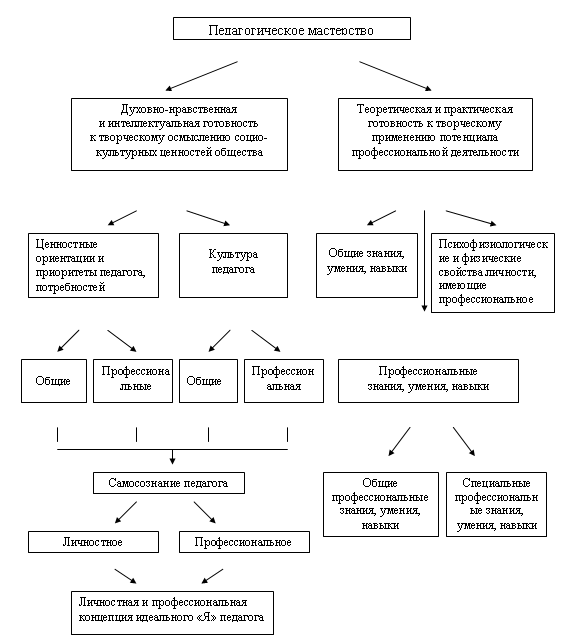 И.А. Зазюн выделяет ряд этапов формирования педагогического мастерства:Формирование идеала профессиональной деятельности.Овладение педагогической техникой (умение в процессе учебно-воспитательной работы управлять собой, учениками, сотрудничать).Профессиональное самовоспитание, саморазвитие.От чего зависит уровень профессионализма учителя, работающего в школе? Конечно же, прежде всего от самого учителя.Сегодня жизненный успех каждого из нас зависит от самостоятельности, умения использовать внутренние резервы личности, максимально развивать способности, проявлять творческую активность. В педагогике такая работа носит название самовоспитание, саморазвитие.Профессиональное самовоспитание, саморазвитие - это сознательная деятельность, направленная на совершенствование своей личности в соответствии с требованиями профессии к человеку.Работа по самовоспитанию необходимо начинать с самоизучения, осознания своих успехов и неудач, с недовольства собой, которое возникает в процесс сравнения своих результатов работы с достижениями других людей, оценки своих поступков, анализа своих психических состояний, переживаний. Следующим шагом самовоспитания является формирование целей, т.е. целепологание как выбор личностно – значимых целей саморазвития. От выбора цели зависит эффективность такой работы. Чем шире и значимее цель, тем вернее она может стать перспективной в жизни человека.Выдвинуть, сформулировать, а тем более реализовать названные цели практически невозможно без самопознания и самооценки. Самопознание и самооценка - изучение и оценка своих личностных особенностей (интересов, склонностей, характера и т.д.), типологических свойств нервной системы в процессе самонаблюдения и использования методов диагностики. Рисунок 1. Область саморазвития и самосовершенствованияДля педагога важно не только осознать свои трудности, возникающие у него в образовательном процессе, но и определить собственные интересы. И тогда на пересечении проблем и интересов и рождается зона развития и самосовершенствования (рисунок 1). Профессиональный ростВ педагогической литературе широкое распространение получили подходы к определению профессионального роста педагогов, предложенные М. М.Поташником, А. М. Мудриком, А.М.Моисеевым и др.	Профессиональный рост учителя – это цель и процесс приобретения педагогом знаний, умений, способов деятельности, позволяющих ему не любым, а именно оптимальным образом реализовать свое предназначение, решать стоящие перед ним задачи по обучению, воспитанию, развитию, социализации и сохранению здоровья школьников – пишет М.М.Поташник. 	Оптимальность профессионального роста означает получение максимально  возможных для конкретных условий результатов этого роста при минимально необходимых расходах времени, сил, средств и т.д.      А.М. Мудрик трактует профессиональный рост как «самостоятельное и или кем-то управляемое на рациональном (осознанном) и или интуитивном уровнях «нарастание» разнообразия стереотипов, социальных установок, знаний, умений, способов деятельности, необходимых для решения педагогических задач и ситуаций».  В этом определении под стереотипом подразумевается общепринятый образец, которому следуют, и потому профессиональность, профессионализм включают, прежде всего, высокую качественную оценку возможностей педагога.    Профессиональный рост учителя – это, с одной стороны, спонтанное, с другой - целенаправленное, всегда авторско–личностное  самостроение учителя себя самого как профессионала из:внедренных качеств: генетически заданных педагогических задатков, природной телесности (внешний облик, состояния здоровья),  темперамента, этнической принадлежности, характера, интересов, убеждения, мировоззрения, исповедуемых ценностей;внешних источников путем выбора из предлагаемого или навязываемого руководством школы, завучами, методистами: научных знаний, педагогического опыта, достояний культуры и др.       Это определение кандидата педагогических наук М.В.Левита дополняет комментарием М.М.Поташник: «профессиональный рост учителя – это основанные  на знании своих возможностей и потребностей выбор, переработка и обретение новых педагогических знаний и умений, превращающихся со временем в устойчивые личностные свойства (качества) учителя как профессионала.Под профессиональным ростом мы будем понимать цель и процесс приобретения педагогом знаний, умений, способов деятельности, позволяющих оптимальным образом реализовать свое предназначение, решить стоящие перед ним задачи по обучению, воспитанию, развитию, социализации и сохранению здоровья школьников.      Так какова же стратегия профессионального развития  педагогов?  В каждой профессии существует множество различных позиций, в которых выступает специалист: учитель выполняет роли преподавателя определенного предмета, методиста, исследователя, воспитателя, классного руководителя, социального педагога, руководителя профессиональной группы – методического объединения и др., субъекта собственного профессионального саморазвития. Есть и определенная закономерность в овладении учителем различными сторонами своей профессии. В начале профессиональной деятельности у учителя, как правило, сильнее выражена роль предметника, так как в период профессионального становления идет освоение содержания обучения. Затем формируется позиция методиста: в период зрелости учитель все больше внимания начинает уделять процессу обучения, методам и формам его совершенствования. Вместе с мастерством появляется потребность в осмыслении и анализе своей деятельности, более глубокой педагогической оценке результатов обучения учащихся.       Путь профессионального развития педагога – это постепенное, сложное и, восхождение от учителя – дилетанта, самоучки до истинного творца, активного субъекта профессиональной деятельности, автора собственной методической системы. Первый важный шаг в этом процессе – выявление способности учителя к самоанализу и самооценке своей деятельности, поскольку именно от этого зависит рост его педагогического мастерства, отношение к критике в свой адрес, требовательность к своей работе, адекватная оценка собственного реального уровня профессионального и личностного развития.      Наиболее полно процесс саморефлексии, самоанализа и самооценки описал с психологической точки зрения В.П.Беспалько. Он раскрыл этот процесс через профессиональное самосознание, которое является неотъемлемой частью педагогического мастерства и мерилом профессионального развития учителя.     Ученый  выделяет четыре основных компонента профессионального самосознания.«Актуальное Я» - каким сейчас себя видит учитель.«Ретроспективное Я» - каким он себя видит и оценивает по отношению к начальным этапам своей работы.«Идеальное Я» - каким хотел бы стать учитель.«Рефлексивное Я» - как, с точки зрения педагога, его рассматривают и оценивают руководители школы, коллеги, ученики и родители.«Актуальное Я» является центральным  элементом профессионального самосознания учителя и основывается на трех  других. По отношению к «ретроспективному Я» важна  система критериев оценки собственного профессионального опыта и достижений. «Идеальное Я» дает перспективу личности и обуславливает саморазвитие в профессиональной сфере. «Рефлексивное Я» является шкалой среды в профессиональной деятельности учителя и обеспечивает объективность самооценки.      Подчеркивая важность положительного мотива саморазвития, В. П. Беспалько указывает, что формирование такой мотивации эквивалентно формированию навыков самосознания по анализу взаимодействия всех четырех его компонентов. Для формирования мотивации учителя на профессиональное саморазвитие необходимо: во-первых, наличие адекватной самооценки; во-вторых, сформированнность нормативного представления о педагогической деятельности; в-третьих, чтобы педагог соотносил свою деятельность с образцами. Беспалько В.П. в своих работах дает очень полную, логическую структуру и этапность, самодиагностики: самонаблюдение, самоанализ, самооценка, самокоррекция, которые образуют замкнутый цикл. Особую роль в процессе профессионального саморазвития учителя играет его инновационная деятельность. Поэтому становление готовности педагога к инновационной деятельностиявляется переломным моментом в данном процессе, важнейшим уровнем его профессионального развития.       Если педагогу, работающему в традиционной системе, достаточно владеть педагогической техникой, т.е. системой обучающих умений, позволяющих ему осуществлять учебно-воспитательную деятельность на профессиональном уровне и добиваться более или менее успешного обучения, а также приобрести педагогическое мастерство, т.е. педагогическую умелость, отражающую особую отшлифованность методов и приемов применения психолого-педагогической теории на практике, благодаря чему обеспечивается высокая эффективность образовательного процесса, - два базовых уровня профессионального развития, - то для перехода в инновационный режим определяющим уровнем является готовность педагога к инновациям.Высокий уровень общей и педагогической культурыГуманистическая направленностьПрофессиональные качестваСистема профессиональных знаний, уменийТворчество ипедагогические способностиОснова педагогического мастерства.Условие педагогического творчества.Условие эффективности и качества учебно-воспитательного процесса.Средство успешной самореализации педагога.Человек– абсолютная ценность.Идеалы.Интересы.Система ценностей.Гуманистический стиль.Гуманистические отношения.Гражданственность.Патриотизм.Интеллигентность.Духовно – нравственная культура.Любовь к детям.Трудолюбие и работоспособность.ОтветственностьТехнологическая компетентность.Знания:Философские.Социальные.Психолого-педагогические.Дополнительные.Умения:Диагностические.Коммуникативные.Организаторские.Исследовательские.Проектировочные.Дидактические.Конструктивные.Перцептивные.Экспрессивные.Организаторские.Творческие.Эмоционально – ценностные и т.д.